San GIOVANNI PAOLO II (KAROL WOJTYLA) 
Wadowice, 18 maggio 1920 - Vaticano, 2 aprile 2005. (Papa dal 22/10/1978 al 02/04/2005). Vescovo di Cracovia, in seguito alla improvvisa morte di Giovanni Paolo I (papa Luciani), Karol Wojtyla viene eletto Papa con il nome di Giovanni Paolo II (primo non italiano dai tempi di Adriano VI, dal XVI secolo). Giovanni Paolo II è stato il 264º Vescovo di Roma e Papa della Chiesa cattolica ed il 263° successore dell'Apostolo Pietro. Eletto il 16 ottobre 1978, ha guidato la Chiesa cattolica fino al 2005. Il suo pontificato è stato uno dei più lunghi della storia, durando quasi 27 anni. Ed è stato il papa più giovane dai tempi di papa Pio IX, eletto nel 1846 a 54 anni. Nel suo discorso di apertura del pontificato ha ribadito di voler portare avanti l'eredità del Concilio Vaticano II.                                                                                                                                             Ha incontrato e ricevuto i sordi in più circostanze.                                                                                                                  Ha rivolto parole di incoraggiamento ai Religiosi e Religiose della Piccola Missione per i Sordomuti e della Compagnia di Maria per l’Educazione dei Sordomuti, ai dirigenti dell’Ente Nazionale Sordomuti ENS e dell’Associazione Italiana degli Educatori dei Sordi AIES. Memorabile la Santa Messa da lui celebrata nel 1989 per le persone sorde a Trevignano Romano, in occasione del II Centenario della morte dell’Abate Tommaso Silvestri, primo educatore dei sordomuti italiani. Gli fece da interprete assistente Padre Vincenzo Di Blasio della Piccola Missione per i Sordi.Come ricordiamo nella rubrica santi&sordi, Giovanni Paolo Secondo ha dichiarato:                                                                                                                                                                . venerabili: Don Giuseppe Gualandi, Benedetta Bianchi Porro, Antonio Rosmini, Giuseppe Frassinetti... . beati: Don Filippo Smaldone, Pietro Francesco Jamet, Pietro Bonhomme, Pio IX, Giovanni Antonio Farina, Ludovico da Casoria, Ludovico Pavoni, Francesco Torta, Giovan Battista Scalabrini, Pietro Bonilli, Maria Pilar Izquierdo... . santi: Annibale Maria di Francia, Katharina Drexel, Anna Rosa Gattorno, Maddalena di Canossa...Giovanni Paolo II, nell’ultimo periodo della sua vita è stato più volte ricoverato all’ospedale Gemelli di Roma dove ha subito un’operazione di tracheotomia. Respirava con una cannula e stava “imparando a parlare”.Il suo silenzio (memorabile e commovente l’ultima sua silenziosa apparizione alla finestra del suo studio), è un insegnamento a tutti noi ad affrontare cristianamente la malattia: confidando nella protezione della Madonna e accettando la volontà di Dio. Papa Francesco lo ha canonizzato assieme a Giovanni XXIII il 27 aprile 2014.Riposa nella basilica di san Pietro e la sua memoria si celebra il 22 ottobre. P. Vincenzo Di Blasio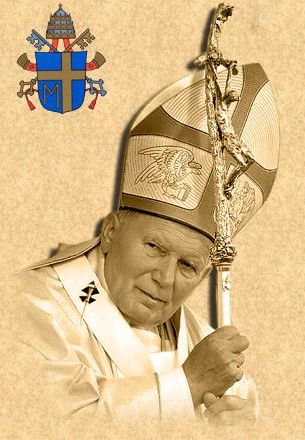 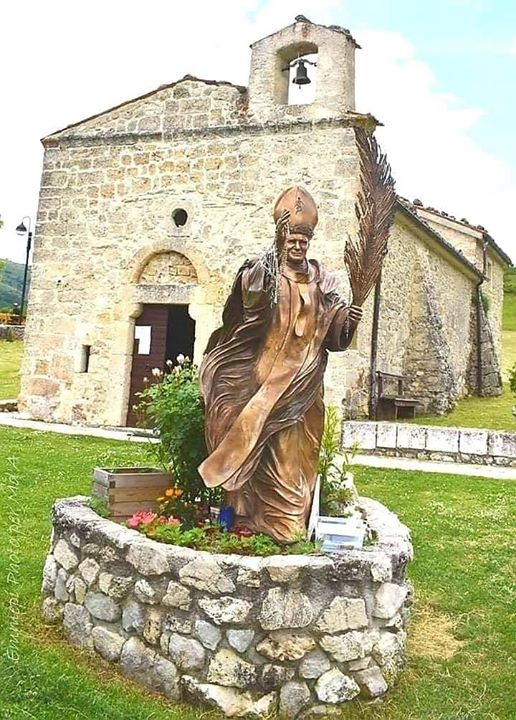 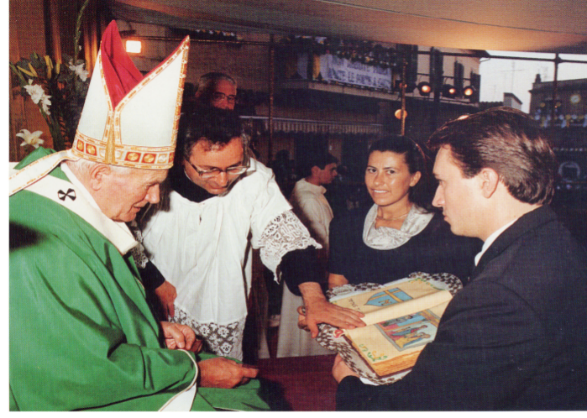 